ACKNOWLEDGING NORDRESS IN PAPERS AND OTHER PUBLICATIONS: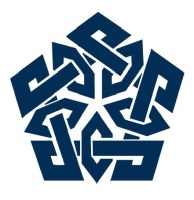 Examples of acknowledgements mentioning NORDRESS:Full or primary funding from NORDRESS: "This paper is a deliverable of the Nordic Centre of Excellence for Resilience and Societal Security – NORDRESS, which is funded by the Nordic Societal Security Programme. Co-funding from NORRESS: "The preparation of this paper has been supported by [...] and by the Nordic Centre of Excellence for Resilience and Societal Security – NORDRESS, which is funded by the Nordic Societal Security Programme."No funding from NORDRESS but still part of the project: "Research presented in this paper contributes to the Nordic Centre of Excellence for Resilience and Societal Security – NORDRESS, which is funded by the Nordic Societal Security Programme.“ 